                                                      Escola Municipal de Educação Básica Augustinho Marcon                                                      Catanduvas (SC), 22 a 26 de junho de 2020.                                                      Diretora: Tatiana M. B. Menegat.                                                                                                                                                                             Assessora Técnica-Pedagógica: Maristela Apª. B. Baraúna.                                                      Assessora Técnica-Administrativa: Margarete P. Dutra.                                                                                                                                         Professora: Gláucia Arndt.                                                      3ª Ano 3.    Sequência Didática: A Terra no UniversoQueridos pais, responsáveis e alunos (as), espero que estejam todos bem.Estou encaminhando as atividades da Sequência Didática que serão desenvolvidas durante essa semana, para tanto, seguem algumas orientações:As atividades dessa semana deverão ser realizadas na Apostila - Matemática;Caso haja alguma dúvida, pode entrar em contato com a professora Gláucia no WhatsApp particular 991376135.Nesse momento é muito importante o empenho e dedicação de todos!Fiquem bem! Fiquem em casa e cuidem-se! Saudades...Realizem as atividades da Apostila: MATEMÁTICA – SUBTRAÇÕES NA TRILHA NUMERADA, páginas: 23, 24, 25, 26, 27, 28, 29 e 30.Leiam os enunciados com muita atenção;Mandem uma foto sua (que apareça bem o rosto) realizando as atividades para anexar no SGE (sistema de frequência) até o dia 26/06.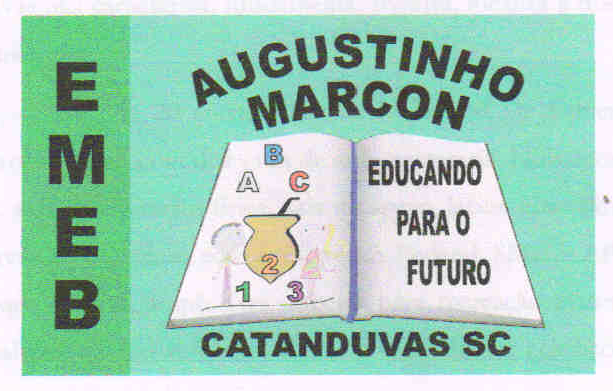 